杨凌示范区城市管理执法支队公开遴选工作人员报名注意事项一、报名形式本次报名形式采取网上报名，微信端与电脑端(任选其一)均可报名，推荐使用微信小程序报名；1、微信端：人才杨凌（微信小程序）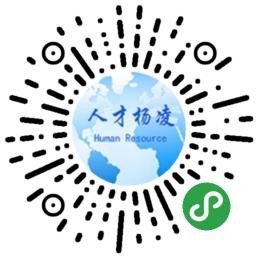 2、电脑端：https://rsks.ylrsrc.net二、报名步骤1、打开小程序或登陆报名网址，选择开始报名填写个人信息，并上传照片；2、选择上传资料，包括报名表（须加盖单位意见和组织人社部门意见）、毕业证、学位证、身份证和近三年考核结果（个人承诺），所有上传资料必须为原件；